UNIVERSITY OF THE PHILIPPINES MANILA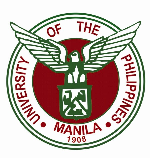 Office of the Vice Chancellor for ResearchTechnology Transfer and Business Development Office2/F Damian Hall, Old CAMP Building, Padre Faura Street, Ermita, ManilaTel Nos:  (632)  310-5727, 310-5731REQUEST TO USE UP TRADEMARKS, SYMBOLS, IMAGES, ICONS AND OTHER MARKSABOUT THIS FORMThis form is designed to facilitate requests for permission to use UP Trademarks, Symbols, Images, Icons and other Marks. This form is for University of the Philippines Manila units, accredited student organizations, and affiliated organization only. The completed form along with the required supporting documents must be submitted to the Technology Transfer and Business Development Office.ORGANIZATIONName of Unit/Organization: 	___________________________________________________________Head of Unit/Organization: 	___________________________________________________________Office Address:		__________________________________________________________________________________________________________________________________Contact No.:       	______________________ 	Email Address: __________________________REQUEST DETAILSDate of Request: ___mm/____dd/____yyyy      Duration of Event, if applicable ___mm/___dd --___mm/___dd 20__Activity/Event/Project Title:	___________________________________________________________Primary Contact Person:	___________________________________________________________Contact No.:       	______________________ 	Email Address: __________________________Purpose:	________________________________________________________________________Please select UP Trademark/s, Symbol/s, Image/s, Icon/s and other Mark/s to be used:Seal		Oblation	  Name, Specify: _______________________________________	Image, please specify:	___________________________________________________________	Icon, please specify:	___________________________________________________________	Others, please specify:	___________________________________________________________Item/Merchandise:	Shirt		Jacket		Bag		Lanyards	Bag Tag		Uniform	Bluebook/Notebook	Campaign Materials, please specify: _________________________________________________Others, please specify:		 ____________________________________________________Means of Selling:Online, please indicate link:	____________________________________________________Stall/Boutique, specify name and location: ___________________________________________Others, specify name and location:  _________________________________________________The items will not be for sale:	____________________________________________________MANUFACTURER/SUPPLIERName of Manufacturer/Supplier:___________________________________________________________Business Address: _______________________________________________________________________    _______________________________________________________________________Contact No.:	______________________	Email Address: __________________________________REQUIREMENTS:For UPM Student organizations, UPM-affiliated alumni organization, UPM-affiliated foundations:Certificate of accreditation as UPM Student organization, UPM-affiliated alumni association, or UPM-affiliated foundation, as issued by the appropriate accrediting unit/office.Duly-approved Constitution (for student organization), SEC Certificate of Registration and Articles of Incorporation (for alumni association)*Approval of the Dean (for college-based activities) of Office of the Vice Chancellor of Academic Affairs (for campus-wide activities)Photocopy of UP student/alumni ID of the Primary Contact Person, as stated in the request formCopy of design(s) to be approvedFor UPM Unit/Office:Approval of the Dean/Director for the conduct of the activity/eventPhotocopy of the UPM employee ID of the Primary Contact PersonCopy of design(s) to be approved____________________________*applies to first-time applicants only---------------------------------------------------------NOTHING FOLLOWS------------------------------------------------------------------